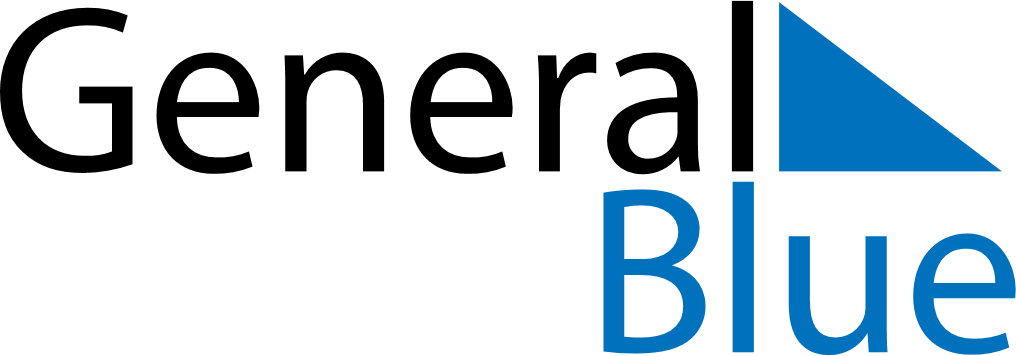 Weekly Meal Tracker April 15, 2019 - April 21, 2019Weekly Meal Tracker April 15, 2019 - April 21, 2019Weekly Meal Tracker April 15, 2019 - April 21, 2019Weekly Meal Tracker April 15, 2019 - April 21, 2019Weekly Meal Tracker April 15, 2019 - April 21, 2019Weekly Meal Tracker April 15, 2019 - April 21, 2019MondayApr 15TuesdayApr 16TuesdayApr 16WednesdayApr 17ThursdayApr 18FridayApr 19SaturdayApr 20SundayApr 21BreakfastLunchDinner